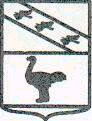 Льговский Городской Совет депутатов Р Е Ш Е Н И Еот 07.02.2014     № 9                                                                            		   г. ЛьговОб утверждении минимальной  стоимости годовой аренднойплаты за пользование муниципальным имуществом электросетевого хозяйства на 2014 год                           	Руководствуясь  Федеральным  законом от 06.10.2003  № 131-ФЗ «Об  общих принципах  организации  местного  самоуправления  в  Российской Федерации», Уставом  муниципального образования «Город Льгов»  Курской  области, статьей 8 Федерального закона от 29.07.1998  № 135 –ФЗ «Об оценочной стоимости в Российской  Федерации»,  на основании проведенных ООО «Независимая  экспертиза и оценка»  расчетов  годовой стоимости  аренды  муниципального имущества, в целях  эффективного  использования имущества,  находящегося в собственности муниципального  образования «Город Льгов», пополнения местного бюджета за счет поступления арендной платы за пользование  муниципальным имуществом, Льговский  Городской Совет  депутатов  РЕШИЛ: Утвердить минимальную стоимость годовой арендной платы за пользование муниципальным имуществом электросетевого хозяйства, в том числе за пользование перечисленным ниже имуществом, на 2014 год  в размере: - 	924 472 (Девятьсот двадцать четыре  тысячи четыреста  семьдесят  два) рубля  00 копеек, без учета НДС 18%.	1 090 876 (Один миллион девяносто тысяч восемьсот семьдесят шесть) рублей 00 копеек,  с  учетом НДС 18%.в том числе:Поручить Администрации города Льгова при заключении с юридическими и физическими  лицами  договоров  аренды муниципального имущества электросетевого хозяйства на  2014 год,  производить  расчет  годовой  арендной  платы  в соответствии  с минимальной  стоимостью аренды, утвержденной  настоящим решением.Решение  Льговского  Городского Совета  депутатов  от 24.12.2012  № 95 «Об утверждении минимальной  стоимости  годовой арендной платы  за пользование  муниципальным  имуществом  электросетевого хозяйства  на 2013 год»  считать  утратившим  силу.Настоящее Решение вступает  в силу со дня его официального  опубликования и распространяет свое действие на правоотношения, возникшие с 01 января 2014 года.Глава города                                                                                      Ю.В. СевериновТаблица №1Таблица №1Таблица №1Таблица №1Таблица №1Таблица №1Таблица №1№ п/пНаименованиеМестоположениеГод ввода в эксплуатациюАрендная плата в год без НДС,(руб)Арендная плата в год с  НДС, (руб)Арендная плата в месяц без НДС, (руб)12345671ВЛЭП-0,4 кВул. Литейная2003547764634562ВЛЭП-0,4 кВул. Энгельса2003547764634563ВЛЭП-0,4 кВул. Литейная2004542163974524ВЛЭП-0,4 кВул. Парковая2004127771507710655ТП-114--- 2003135521599111296ТП-116ул. Свердлова2004148431751512377КЛ-0,4ул. Придорожная--- 196423181648ВЛ-0,4ул. Придорожная--- 272332132279ТП 10/04 160 кВаул. Придорожная, 2519938389989969910ТП КТП-10,04 160 кВа ул. Придорожная,25199096801142280711Линия ВЛ-0,4 кВУл. Придорожная    1990 83899899699итого886921046567391Таблица №2НаименованиеМестоположениеПротяжённость, км.Год вводав эксплуатациюПлощадь, кв.м.Арендная плата в год без НДС,(руб)Арендная плата в год с  НДС, (руб) Арендная плата в месяц без НДС, (руб)12345671Фидер 116 "Д" (кадастровый номер 46-46-14/006/2008-489)Кабельная линия КЛ-10 кВ (включая опоры)Курская обл.,  г. Льгов,  ул. Красная, ул. Франко,  Парковая,  Фрунзе,  Садовая, Чкалова,  Ломоносова,  Эйдмена,  Дружбы , Свердлова, Суворова,  Зелёная,  1-ый Садовый,  3-ий Садовый пер.,  ул. Хвостенко,  1-ый Парковый пер.,  2-ой Паковый пер.,  3-ий Парковый пер.0,44197315 709185371309Воздушная линия ВЛ-10 кВКурская обл.,  г. Льгов,  ул. Красная, ул. Франко,  Парковая,  Фрунзе,  Садовая, Чкалова,  Ломоносова,  Эйдмена,  Дружбы , Свердлова, Суворова,  Зелёная,  1-ый Садовый,  3-ий Садовый пер.,  ул. Хвостенко,  1-ый Парковый пер.,  2-ой Паковый пер.,  3-ий Парковый пер.9,05197028 433335512369Воздушная линия ВЛ-0,4 кВКурская обл.,  г. Льгов,  ул. Красная, ул. Франко,  Парковая,  Фрунзе,  Садовая, Чкалова,  Ломоносова,  Эйдмена,  Дружбы , Свердлова, Суворова,  Зелёная,  1-ый Садовый,  3-ий Садовый пер.,  ул. Хвостенко,  1-ый Парковый пер.,  2-ой Паковый пер.,  3-ий Парковый пер.21,468197058 328688274861Кабельная линия КЛ-0,4 кВКурская обл.,  г. Льгов,  ул. Красная, ул. Франко,  Парковая,  Фрунзе,  Садовая, Чкалова,  Ломоносова,  Эйдмена,  Дружбы , Свердлова, Суворова,  Зелёная,  1-ый Садовый,  3-ий Садовый пер.,  ул. Хвостенко,  1-ый Парковый пер.,  2-ой Паковый пер.,  3-ий Парковый пер.0,72197523 728279991977Здание ЗТП-19ул. Красная196412,57 6108980634ЗТП-19 оборудованиеул. Красная19642 3692795197Здание ЗТП - 36Горгаз197412,511 65813756972ЗТП -36   оборудованиеГоргаз19742 3942825200КТП -25 оборудованиеул. Красная19956 1297232511ГКТП-10   оборудованиеАвтоколонна19733 2803870273КТП-106   оборудованиеул. Фрунзе19935 9056968492КТП -9 оборудованиеул. Фрунзе19661 5961883133КТП-73 оборудованиеул. Садовая (бойня)19752 2422646187Здание ЗТП-35ул. Франко19732614 004165251167ЗТП -35   оборудованиеул. Франко19732 3942825200Здание ЗТП - 85Очистныесооруж.198627,515 307180621276ЗТП -85   оборудованиеОчист. сооружения19864 3355115361Здание ЗТП - 84Ж/д больница198653,237 334440543111ЗТП-84   оборудование (2 шт)Ж/д больница19869 28610957774Здание ЗТП - 44Зеленоехозяйство197252,937 916447413160ЗТП -44   оборудованиеЗеленоехозяйство19782 9173442243КТП-104 оборудованиеул. Барятинского19893 21437932682Фидер 111 "Д" (кадастровый номер 46-46-14/006/2009-581)00Воздушнаялиния ВЛ-10кВКурская обл., Льговский район, г. Льгов, ул. Красная, Котовского, Калинина, Жуковского,  З. Космодемьянской, Чайковского, 40 лет Октября, Тургенева, Школьная,  Белинского, Вокзальная, Ленинградская, Молодежная, Ким, Московская, Энгельса, Пушкина, Глинки,  Добролюбова, Кутузова, Шатохина, пер.  Калинина, 2-ой  пер.  Чернышевского, 3й пер. Чернышевского пер. Пржевальского, 2-ой пер. Калинина,  4й пер.  Калинина7,18197022 558266181880Кабельнаялиния КЛ-10кВКурская обл., Льговский район, г. Льгов, ул. Красная, Котовского, Калинина, Жуковского,  З. Космодемьянской, Чайковского, 40 лет Октября, Тургенева, Школьная,  Белинского, Вокзальная, Ленинградская, Молодежная, Ким, Московская, Энгельса, Пушкина, Глинки,  Добролюбова, Кутузова, Шатохина, пер.  Калинина, 2-ой  пер.  Чернышевского, 3й пер. Чернышевского пер. Пржевальского, 2-ой пер. Калинина,  4й пер.  Калинина0,75197029 440347392453Воздушнаялиния ВЛ-0,4кВКурская обл., Льговский район, г. Льгов, ул. Красная, Котовского, Калинина, Жуковского,  З. Космодемьянской, Чайковского, 40 лет Октября, Тургенева, Школьная,  Белинского, Вокзальная, Ленинградская, Молодежная, Ким, Московская, Энгельса, Пушкина, Глинки,  Добролюбова, Кутузова, Шатохина, пер.  Калинина, 2-ой  пер.  Чернышевского, 3й пер. Чернышевского пер. Пржевальского, 2-ой пер. Калинина,  4й пер.  Калинина34,906197088 0651039177339Кабельнаялиния КЛ-0,4кВКурская обл., Льговский район, г. Льгов, ул. Красная, Котовского, Калинина, Жуковского,  З. Космодемьянской, Чайковского, 40 лет Октября, Тургенева, Школьная,  Белинского, Вокзальная, Ленинградская, Молодежная, Ким, Московская, Энгельса, Пушкина, Глинки,  Добролюбова, Кутузова, Шатохина, пер.  Калинина, 2-ой  пер.  Чернышевского, 3й пер. Чернышевского пер. Пржевальского, 2-ой пер. Калинина,  4й пер.  Калинина0,5197014 281168521190Здание ЗТП -20ул. Вокзальная196427,511 31713354943ЗТП -20 оборудованиеулВокзальная19882 4172852201Здание ЗТП -бул. Энгельса196311,97 0608331588ЗТП -б   оборудованиеул. Энгельса19632 3692795197Здание ЗТП -24ул. 40 летОктября196512,57 5248878627ЗТП-24 оборудованиеул. 40 летОктября19651 5961883133КТП-45   оборудованиеул. Жуковского19682 2422646187ГКТП-12   оборудованиеул. 40 летОктября19682 2422646187КТП -48   оборудованиеул. Вокзальная19794 6285461386Здание ЗТП - 52Маслобаза197827,512 960152931080ЗТП -52   оборудованиеМаслобаза19816 8698105572КТП-87 оборудованиеул. 40 летОктября19804 6285461386КТП -41   оборудованиеул. Пржевальского19682 39428252003Фидер 108 "Д" (кадастровый номер 46-46-14/001/2009-815)Воздушнаялиния ВЛ-10кВКурская обл., Льговский район, г. Льгов ул. Красная, ул. Спортивная0,381596268Воздушнаялиния ВЛ-0,4кВКурская обл., Льговский район, г. Льгов ул. Красная, ул. Спортивная3,218 0999557675Здание ЗТП - 34ул. Красная196839,329 791351532483ЗТП -34   оборудование (2 шт.)ул. Франко19684 63654703864Фидер 128 "Д"(кадастровый номер 46-46-14/001/2009-816)Воздушнаялиния ВЛ-10кВКурская обл., Льговский район, г. Льгов ул. Тельмана, ул. К. Либкнехта, ул. Заводская, ул. Ватутина, ул. Гоголя, ул.  Полуянова, ул.  Маяковского, ул. Фурманова,  ул.  Радищева, ул. Придорожная5,8197619 751233061646Воздушнаялиния ВЛ-0,4кВКурская обл., Льговский район, г. Льгов ул. Тельмана, ул. К. Либкнехта, ул. Заводская, ул. Ватутина, ул. Гоголя, ул.  Полуянова, ул.  Маяковского, ул. Фурманова,  ул.  Радищева, ул. Придорожная11,494197526 768315862231Кабельнаялиния КЛ-0,4кВКурская обл., Льговский район, г. Льгов ул. Тельмана, ул. К. Либкнехта, ул. Заводская, ул. Ватутина, ул. Гоголя, ул.  Полуянова, ул.  Маяковского, ул. Фурманова,  ул.  Радищева, ул. Придорожная0,219775 8886948491Кабельнаялиния КЛ-10кВКурская обл., Льговский район, г. Льгов ул. Тельмана, ул. К. Либкнехта, ул. Заводская, ул. Ватутина, ул. Гоголя, ул.  Полуянова, ул.  Маяковского, ул. Фурманова,  ул.  Радищева, ул. Придорожная0,2219756 4777643540Здание ЗТП - 77ул. Придорожная196215,811 47013535956ЗТП -77   оборудованиеУл.  Придорожная19804 6285461386ГКТП -7   оборудованиеул. Ватутина19702 3942825200ТП-43 оборудованиеул. Радищева19683 5534193296КТП - 90   оборудованиеул. Маяковского19854 33551153615Фидер 101 "Д" (кадастровый номер 46-46-14/001/2009-673)Воздушнаялиния ВЛ-10кВул. Мичурина0,1197625229721Воздушнаялиния ВЛ-0,4кВул. Мичурина1,7519767 4148749618КТП -46   оборудованиеул. Н.Мичурина20008 937105467456Фидер 127 "Д" (кадастровый номер 46-46-14/001/2009-817)Воздушнаялиния ВЛ-10кВКурская обл., Льговский район, г. Льгов ул. Л. Толстого, ул. Лазо, ул. К. Либкнехта, ул.  Чехова, ул. Гоголя, ул. Полуянова,  ул.  Шевченко, ул. Крупской, ул. О. Кошевого,  ул. Курская2,319688 99510614750Воздушнаялиния ВЛ-0,4кВКурская обл., Льговский район, г. Льгов ул. Л. Толстого, ул. Лазо, ул. К. Либкнехта, ул.  Чехова, ул. Гоголя, ул. Полуянова,  ул.  Шевченко, ул. Крупской, ул. О. Кошевого,  ул. Курская12,726196729 637349722470Здание ЗТП- 14ул. Л. Толстого196411,77 6108980634ЗТП-14 оборудованиеул. Л.Толстого19641 5961883133КТП -42   оборудованиеул. С.Лазо19682 2422646187ГКТП -49 оборудованиеул. Крупской19794 62854613867Фидер 1301 "Д" (кадастровый номер 46-46-14/001/2009-819)Воздушнаялиния ВЛ-10кВул.   Лермонтова0,122198651761043Воздушнаялиния ВЛ-0,4кВул. Железнодорожная,  Дзержинского,  Лермонтова4,355197010 81812765902ГКТП -4    оборудованиеул. Железнодорожная19772 99035282498Фидер КТП-3 (кадастровый номер 46-46-14/001/2009-818)Воздушнаялиния ВЛ-0,4кВКурская обл., Льговский район, г. Льгов ул. Шатохина, ул. Ленинградская, ул. Московская, ул. Молодежная3,0481963; 19687 3948725616ГКТП - 3    оборудованиеул. Шатохина19883 60842573019Фидер КЛ-10кВ от ТП-84 доЛЭП 10 кВ ж/д (кадастровый номер 46-46-14/001/2009-819)Кабельнаялиния КЛ-10кВКурская обл., Льговский район, г. Льгов  ул. Парковая0,12219867 394872561610Фидер ВЛ-0,4кВ ул. Осипенко (кадастровый номер 46-46-14/001/2009-805)Воздушнаялиния ВЛ-0,4кВКурская обл., Льговский район, г. Льгов ул. Осипенко0,87519803 891459132411Фидер ВЛ-0,4кВ от ТП-6 ж/д (кадастровый номер 46-46-14/006/2009-490)Воздушнаялиния ВЛ-0,4кВКурская обл., Льговский район, г. Льгов ул.  Куйбышева, Киевская, Некрасова2,10619604 892577340812Фидер КТП-40 (кадастровый номер 46-46-14/001/2009-804)Воздушнаялиния ВЛ-0,4кВКурская обл., Льговский район, г. Льгов ул. Титова119601 7152024143КТП -40 оборудованиеул. Титова19681 13613409513Фидер КТП-50 ВЛ-10кВ (кадастровый номер 46-46-14/001/2009-804)Воздушнаялиния ВЛ-10кВКурская обл., Льговский район, г. Льгов, пер. 1-й Калинина119753 0633614255КТП -50   оборудованиеМаслобаза19794 628546138614Фидер 112 "Д" (ВЛ-10кВ) пер. Красноармейский (кадастровый номер 46-46-14/001/2009-805)Воздушнаялиния ВЛ-10кВКурская обл., Льговский район, г. Льгов, пер. Красноармейский0,11200089310547415Фидер 112 "Д"Кабельнаялиния КЛ-10кВКурская обл., Льговский район, г. Льгов ул.  Красная, ул. Литейная, пер. Красноармейский0,320019 06810700756Воздушнаялиния ВЛ-10кВКурская обл., Льговский район, г. Льгов ул.  Красная, ул. Литейная, пер. Красноармейский2,3419916 7117919559Воздушнаялиния ВЛ-0,4кВКурская обл., Льговский район, г. Льгов ул.  Красная, ул. Литейная, пер. Красноармейский3,478200013 601160491133КТП-108 оборудование1 п. Красноармейский19988 2999793692КТП-110 оборудованиеул. Литейная200310 69312618891ЗТП-111 оборудованиеул. Литейная20019 6561139480516Фидер ЗТП-5Воздушная линия ВЛ-0,4кВУл.  Марата, ул. Островского, ул. Энгельса, ул. Белинского, ул. Чапаева6,84219714 9675861414ЗТП -5    оборудованиеул. Чапаева19711 2501475104ИТОГО----835 78098622069648ВСЕГО924 4721 090 87677 039